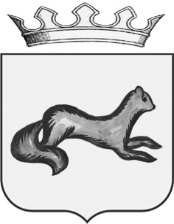 АДМИНИСТРАЦИЯ ОБОЯНСКОГО РАЙОНА КУРСКОЙ ОБЛАСТИПОСТАНОВЛЕНИЕ
от 08.11.2022       № 574
г.ОбояньОб утверждении Положения о проведении аттестации муниципальных служащих для замещения должностей муниципальной службы в Администрации Обоянского района Курской области, представителем нанимателя в отношении которых является Глава  Обоянского района Курской области 
           В соответствии Федеральным законом от 02.03.2007 № 25-ФЗ «О муниципальной службе в Российской Федерации»,  законом Курской области от 13.06.2007 № 60-ЗКО «О муниципальной службе в Курской области, руководствуясь Уставом муниципального района «Обоянский район» Курской области, Администрация Обоянского района Курской областиПОСТАНОВЛЯЕТ:          1.  Утвердить прилагаемое Положение о проведении аттестации муниципальных служащих для замещения должностей муниципальной службы в Администрации Обоянского района Курской области, представителем нанимателя в отношении которых является Глава  Обоянского района Курской области.  2.  Контроль исполнения настоящего постановления возложить на исполняющего обязанности заместителя Главы Администрации -  Управляющего делами Администрации Обоянского района Курской области Н.М.Миронову.  3. Постановление вступает в силу со дня его официального опубликования в порядке, предусмотренном Уставом муниципального района «Обоянский район» Курской области.
ГлаваОбоянского района                                                                          В.ЖилинМиронова Н.М.8(4712)2-23-81Положение
о проведении аттестации муниципальных служащих для замещения должностей муниципальной службы в Администрации Обоянского района Курской области, представителем нанимателя в отношении которых является Глава  Обоянского района Курской области1. Общие положения1.1. Настоящим Положением в соответствии со  статьей 18 Федерального закона от 02.03.2007 № 25-ФЗ «О муниципальной службе в Российской Федерации» и  статьей 4  Закона Курской области от 13.06.2007 №  60-ЗКО «О муниципальной службе в Курской области» определяется порядок проведения аттестации муниципальных служащих, замещающих должности муниципальной службы в Администрации Обоянского района курской области, представителем нанимателя в отношении которых является Глава Обоянского района Курской области (далее - Глава района).1.2. Аттестация муниципального служащего проводится в целях определения его соответствия замещаемой должности муниципальной службы на основе оценки его профессиональной служебной деятельности. Аттестация призвана способствовать формированию кадрового состава муниципальной службы, повышению профессионального уровня муниципальных служащих, решению вопросов, связанных с определением преимущественного права на замещение должности муниципальной службы при сокращении должностей муниципальной службы в Администрации Обоянского района Курской области, а также вопросов, связанных с изменением условий оплаты труда муниципальных служащих.1.3. Аттестации не подлежат следующие муниципальные служащие:-замещающие должности муниципальной службы менее одного года;-достигшие возраста 60 лет;-беременные женщины;-находящиеся в отпуске по беременности и родам или в отпуске по уходу за ребенком до достижения им возраста 3 лет. Аттестация указанных муниципальных служащих возможна не ранее чем через один год после выхода из отпуска;-замещающие должности на основании срочного трудового договора.1.4. Аттестация муниципального служащего проводится один раз в три года.До истечения трех лет после проведения предыдущей аттестации может проводиться внеочередная аттестация муниципального служащего.1.5. Внеочередная аттестация муниципального служащего может проводиться:-по соглашению сторон с учетом результатов профессиональной служебной деятельности муниципального служащего;-по решению Главы района, после принятия в установленном порядке решения:-о сокращении должностей муниципальной службы;-об изменении условий оплаты труда муниципальных служащих.2. Организация проведения аттестации2.1. Для проведения аттестации муниципальных служащих издается распоряжение Администрации Обоянского района Курской области, содержащее положения:-о формировании аттестационной комиссии;-об утверждении графика проведения аттестации;-о составлении списков муниципальных служащих, подлежащих аттестации;-о подготовке документов, необходимых для работы аттестационной комиссии.2.2. Аттестационная комиссия формируется распоряжением Администрации Обоянского района Курской области, которым определяется ее состав, сроки и порядок работы.В состав аттестационной комиссии включаются Глава района и (или) уполномоченные им муниципальные служащие (в том числе из подразделения по вопросам муниципальной службы и кадров, правового подразделения и подразделения, в котором муниципальный служащий, подлежащий аттестации, замещает должность муниципальной службы), а также представители научных и образовательных организаций, других организаций, приглашаемые по запросу Главы района в качестве независимых экспертов - специалистов по вопросам, связанным с муниципальной службой, без указания персональных данных экспертов. Число независимых экспертов должно составлять не менее одной трети от общего числа членов аттестационной комиссии.Состав аттестационной комиссии для проведения аттестации муниципальных служащих, замещающих должности муниципальной службы, исполнение должностных обязанностей по которым связано с использованием сведений, составляющих  государственную тайну, формируется с учетом положений  законодательства Российской Федерации о государственной тайне.Состав аттестационной комиссии формируется таким образом, чтобы была исключена возможность возникновения конфликтов интересов, которые могли бы повлиять на принимаемые аттестационной комиссией решения.2.3. Аттестационная комиссия состоит из председателя, заместителя председателя, секретаря и членов комиссии. Все члены аттестационной комиссии при принятии решений обладают равными правами.2.4. График проведения аттестации ежегодно утверждается Главой района и доводится до сведения каждого аттестуемого муниципального служащего не менее чем за месяц до начала проведения аттестации.2.5. В графике проведения аттестации указываются:-наименование   органа (структурного подразделения) Администрации Обоянского района Курской области муниципальные служащие, которого подлежат аттестации;-список муниципальных служащих, подлежащих аттестации;-дата, время и место проведения аттестации;-дата представления в аттестационную комиссию необходимых документов с указанием лиц, ответственных за их представление.2.6. Не позднее, чем за две недели до начала аттестации в аттестационную комиссию представляется отзыв об исполнении подлежащим аттестации муниципальным служащим должностных обязанностей за аттестационный период, подписанный его непосредственным руководителем и утвержденный вышестоящим руководителем.2.7. Отзыв, предусмотренный пунктом 2.6. настоящего Положения, должен содержать следующие сведения о муниципальном служащем:-фамилия, имя, отчество;-замещаемая должность муниципальной службы на момент проведения аттестации и дата назначения на эту должность;-перечень основных вопросов, документов, в решении или разработке которых муниципальный служащий принимал участие;-сведения о выполненных муниципальным служащим поручениях и подготовленных им проектах документов за указанный период;-мотивированная оценка профессиональных, личностных качеств и результатов профессиональной служебной деятельности муниципального служащего.2.8. При каждой последующей аттестации в аттестационную комиссию представляется также аттестационный лист муниципального служащего с данными предыдущей аттестации.2.9. Отдел   организационной, кадровой работы и делопроизводства, не менее чем за неделю до начала аттестации должен ознакомить каждого аттестуемого муниципального служащего с представленным на него отзывом об исполнении им должностных обязанностей за аттестационный период. При этом аттестуемый муниципальный служащий вправе представить в аттестационную комиссию дополнительные сведения о своей профессиональной служебной деятельности за указанный период, а также заявление о своем несогласии с представленным отзывом или пояснительную записку на отзыв непосредственного руководителя.3. Проведение аттестации3.1. Аттестация проводится с приглашением аттестуемого муниципального служащего на заседание аттестационной комиссии.В случае неявки муниципального служащего без уважительной причины или отказа его от аттестации муниципальный служащий привлекается к дисциплинарной ответственности в соответствии с законодательством Российской Федерации и Курской области о муниципальной службе, а аттестация переносится на более поздний срок.Аттестационная комиссия рассматривает представленные документы, заслушивает сообщения аттестуемого муниципального служащего, а в случае необходимости - его непосредственного руководителя о профессиональной деятельности муниципального служащего. В целях объективного проведения аттестации после рассмотрения представленных аттестуемым муниципальным служащим дополнительных сведений о своей профессиональной служебной деятельности за аттестационный период аттестационная комиссия вправе перенести аттестацию на следующее заседание комиссии.3.2. Обсуждение профессиональных и личностных качеств муниципального служащего применительно к его профессиональной служебной деятельности должно быть объективным и доброжелательным.Профессиональная служебная деятельность муниципального служащего оценивается на основе определения его соответствия квалификационным требованиям по замещаемой должности муниципальной службы, его участия в решении поставленных перед  Администрацией Обоянского района Курской области задач, сложности выполняемой им работы, ее эффективности и результативности.При этом должны учитываться результаты исполнения муниципальным служащим должностной инструкции, профессиональные знания и опыт работы муниципального служащего, соблюдение муниципальным служащим ограничений, отсутствие нарушений запретов, выполнение требований к служебному поведению и обязательств, установленных законодательством  Российской Федерации и Курской области о муниципальной службе.3.3. Заседание аттестационной комиссии считается правомочным, если на нем присутствует не менее двух третьих ее членов.3.4. Решение аттестационной комиссии принимается в отсутствие аттестуемого муниципального служащего и его непосредственного руководителя открытым голосованием простым большинством голосов присутствующих на заседании членов аттестационной комиссии. При равенстве голосов муниципальный служащий признается соответствующим замещаемой должности муниципальной службы.На период аттестации муниципального служащего, являющегося членом аттестационной комиссии, его членство в этой комиссии приостанавливается.3.5. По результатам аттестации муниципального служащего аттестационной комиссией принимается одно из следующих решений:-соответствует замещаемой должности муниципальной службы;-не соответствует замещаемой должности муниципальной службы. Аттестационная комиссия может давать рекомендации о поощрении отдельных муниципальных служащих за достигнутые ими успехи в работе, в том числе о повышении их в должности, а в случае необходимости - рекомендации об улучшении деятельности аттестуемых муниципальных служащих.3.6. Результаты аттестации сообщаются аттестованным муниципальным служащим непосредственно после подведения итогов голосования.3.7. Результаты аттестации заносятся в аттестационный лист муниципального служащего, составленный по форме согласно  приложению к настоящему Положению. Аттестационный лист подписывается председателем, заместителем председателя, секретарем и членами аттестационной комиссии, присутствовавшими на заседании.Муниципальный служащий знакомится с аттестационным листом под роспись.Аттестационный лист муниципального служащего, прошедшего аттестацию, и отзыв об исполнении им должностных обязанностей за аттестационный период хранятся в личном деле муниципального служащего.Секретарь аттестационной комиссии ведет протокол заседания аттестационной комиссии, в котором фиксирует ее решения и результаты голосования. Протокол заседания аттестационной комиссии подписывается председателем, заместителем председателя, секретарем и членами аттестационной комиссии, присутствовавшими на заседании.3.8. Материалы аттестации муниципальных служащих представляются Главе района не позднее чем через семь дней после ее проведения.3.9. По результатам аттестации Глава района принимает решение о поощрении отдельных муниципальных служащих за достигнутые ими успехи в работе или в срок не более одного месяца со дня аттестации о понижении муниципального служащего в должности с его согласия.По результатам аттестации аттестационная комиссия может давать рекомендации о направлении отдельных муниципальных служащих для получения дополнительного профессионального образования.3.10. В случае несогласия муниципального служащего с понижением в должности или невозможности перевода с его согласия на другую должность муниципальной службы Глава района может в срок не более одного месяца со дня аттестации уволить его с муниципальной службы в связи с несоответствием замещаемой должности вследствие недостаточной квалификации, подтвержденной результатами аттестации.По истечении указанного срока увольнение муниципального служащего или понижение его в должности по результатам данной аттестации не допускается. Время болезни и ежегодного оплачиваемого отпуска муниципального служащего в указанный срок не засчитывается.3.11. Муниципальный служащий вправе обжаловать результаты аттестации в судебном порядке.Аттестационный листмуниципального служащего1. Фамилия, имя, отчество __________________________________________2. Год, число и месяц рождения _____________________________________3. Сведения о профессиональном образовании, наличии ученой  степени,ученого звания: _____________________________________________________________________когда и какое учебное заведение окончил, специальность______________________________________________________________________      и квалификация по образованию, ученая степень, ученое звание)4. Замещаемая должность муниципальной службы  на  момент  аттестациии дата назначения на эту должность: ____________________________________________________________________________________________________________________________________________5. Общий трудовой стаж: ______________________________________________в т.ч. - стаж муниципальной службы: _____________________________________6. Вопросы к муниципальному служащему и краткие ответы на них:______________________________________________________________________7. Замечания и предложения, высказанные аттестационной комиссией:______________________________________________________________________8. Предложения, высказанные муниципальным служащим:______________________________________________________________________9. Краткая оценка  выполнения  муниципальным  служащим  рекомендацийпредыдущей аттестации: ______________________________________________________________________             (выполнены, выполнены частично, не выполнены)10. Решение аттестационной комиссии:______________________________________________________________________        (соответствует замещаемой должности муниципальной службы; соответствует замещаемой должности муниципальной службы и рекомендуется к включению в установленном порядке в кадровый резерв для замещения вакантной должности муниципальной службы в порядке должностного роста;соответствует замещаемой должности муниципальной службы при условии успешного прохождения профессиональной переподготовки или повышения квалификации; не соответствует замещаемой должности муниципальной службы).11. Количественный состав аттестационной комиссииНа заседании присутствовало ________ членов аттестационной комиссии.     Количество голосов: за - _________, против - __________.     12. ПримечанияПредседательаттестационной комиссии:        _____________    _____________________                                  (подпись)                 (ФИО)Заместитель председателяаттестационной комиссии:        _____________    _____________________                                  (подпись)                 (ФИО)Секретарьаттестационной комиссии:        _____________    _____________________                                  (подпись)                 (ФИО)Членыаттестационной комиссии:        _____________    _____________________                                  (подпись)                 (ФИО)Членыаттестационной комиссии:        _____________    _____________________                                  (подпись)                 (ФИО)Членыаттестационной комиссии:        _____________    _____________________                                  (подпись)                 (ФИО)                                _____________    _____________________                                  (подпись)                 (ФИО)Дата проведения аттестации:С аттестационным листом ознакомился: ______________________   ________                                           (подпись            (дата)                                    муниципального служащего)УТВЕРЖДЕНОпостановлением Администрации Обоянского района Курской областиот 08.11.2022 № 574 _____Приложение
к  Положению о проведении аттестации муниципальных служащих для замещения
должностей муниципальной службы в Администрации Обоянского района Курской области, представителем нанимателя в отношении которых является Глава Обоянского района Курской области